Федеральное государственное бюджетное образовательное учреждениевысшего профессионального образования«Нижегородский государственный педагогический университет имени Козьмы Минина»(Мининский университет)Факультет естественных,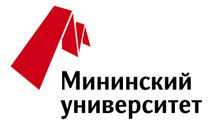 математических и компьютерных наукКафедра экологического образованияи рационального природопользования603950, Нижний Новгород, ул. Ульянова, 1Телефон: 8 (831) 439-00-79,e-mail: ecology.ngpu@mail.ruсайт: http://www.egfecology.wordpress.comМЕЖДУНАРОДНАЯ НАУЧНО-ПРАКТИЧЕСКАЯ КОНФЕРЕНЦИЯ«ЭКОЛОГИЧЕСКОЕ ОБРАЗОВАНИЕ ДЛЯ УСТОЙЧИВОГО РАЗВИТИЯ:ТЕОРИЯ И ПЕДАГОГИЧЕСКАЯ РЕАЛЬНОСТЬ»(01-03 октября ., г. Нижний Новгород)ИНФОРМАЦИОННОЕ ПИСЬМО № 1УВАЖАЕМЫЕ КОЛЛЕГИ!ФГБОУ ВПО НГПУ им. К. Минина, факультет естественных, математических и компьютерных наук, кафедра экологического образования и рационального природопользования при поддержке Российского гуманитарного научного фонда, Министерства образования Нижегородской области, Министерства экологии и природных ресурсов Нижегородской области, и Нижегородского Информационного центра по атомной энергии проводит  01-03 октября . Международную научно-практическую конференцию «Экологическое образование для устойчивого развития: теория и педагогическая реальность»Цель конференции: сбор, обсуждение и массовое распространение научного передового опыта в области экологического образования для устойчивого развития.Тематические направления конференции:Стратегия экологического образования как образования для устойчивого развития: теоретико-методологические аспектыСовременные проблемы экологического образования в общеобразовательной школе в условиях модернизации образовательной системыПроблемы экологического образования в условиях многоуровневой системы высшего образованияСистема дополнительного экологического образования: традиции и инновацииНаучные основы экологического образования в логике идей устойчивого развитияОрганизатор конференции:ФГБОУ ВПО НГПУ им. К. Минина, факультет естественных, математических и компьютерных наук, кафедра экологического образования и рационального природопользования при поддержке Российского гуманитарного научного фонда, Министерства образования Нижегородской области, Министерства экологии и природных ресурсов Нижегородской области, и Нижегородского Информационного центра по атомной энергии.Организационный комитет конференции1. Федоров А.А. - ректор ФГБОУ ВПО «Нижегородский государственный педагогический университет им. К.Минина», д. ф. н. – председатель;2. Демидова Н.Н. – зав. кафедрой экологического образования и рационального природопользования ФГБОУ ВПО «Нижегородский государственный педагогический университетим. К.Минина», д. п. н. – сопредседатель;3. Папуткова Г.А. - проректор по учебно-методической деятельности ФГБОУ ВПО «Нижегородский государственный педагогический университет им. К.Минина», д. п. н. – сопредседатель;4. Наумов С.В.- министр образования Нижегородской области, д. п. н., проф. – зам.председателя;5. Грошев Ю.Г. – министр экологии и природных ресурсов Нижегородской области – зам.председателя;6. Мамедов Н.М. - профессор Российской Академии народного хозяйства и государственной службы при Президенте РФ, директор Института глобализации и устойчивого развития НОУ ВПО «Академии МНЭПУ», эксперт ЮНЕСКО, д. ф. н.7. Степанов С.А. - советник ректора НОУ ВПО "Академия МНЭПУ", профессор кафедры гуманитарных наук, д. п. н.8. Захлебный А.Н. – зав. лабораторией экологического образования Института содержания и методов обучения РАО, д. п. н. (г. Москва)9. Алексеев С.В. – зав. кафедрой педагогики окружающей среды, безопасности и здоровья человека, ГБОУ ДПО Санкт-Петербургская академия постдипломного педагогического образования, д. п. н., проф.  10. Лукина Ю.Д. – советник директора ФГУП «РФЯЦ – ВНИИЭФ» Федеральное государственное предприятие «Российский федеральный ядерный центр» – Всероссийский научно-исследовательский институт экспериментальной физики (г. Саров);11. Камерилова Г.С. – проф. кафедры экологического образования и рациональногоприродопользования ФГБОУ ВПО «Нижегородский государственный педагогический университет им. К.Минина», д. п. н.;12. Винокурова Н.Ф. – зав. кафедрой географии, географического и геоэкологическогообразования, руководитель Научно-исследовательской лаборатории экологического образованияФГБОУ ВПО «Нижегородский государственный педагогический университет им. К.Минина», д.п. н.;13. Попова Л.В. – научный сотрудник музея землеведения МГУ им. М.В. Ломоносова, д. п. н., к.б.н., доцент по кафедре рационального природопользования (г.Москва);14. Баталова Э.Н. – президент издательства «Алматыкитап» г.Алмаата, республика Казахстан;15. Пашкевич Альбина – д. г. н., Школа Технологии и Бизнеса, Университет Даларны, Фалун, Швеция;16. Райко Буквич – д. э. н., проф. Института географии Сербской Академии наук и искусств.Программный комитет конференцииКротова Е.А. –  доц. кафедры экологического образования и рационального природопользования ФГБОУ ВПО «Нижегородский государственный педагогический университет им.К.Минина», к. п. н.Козлов А.В. – доц. кафедры экологического образования и рационального природопользования ФГБОУ ВПО «Нижегородский государственный педагогический университет им.К.Минина», к. б. н.Матвеева А.В. –  доц. кафедры экологического образования и рационального природопользования ФГБОУ ВПО «Нижегородский государственный педагогический университет им.К.Минина», к. п. н.Копосова Н.Н. –  доц. кафедры экологического образования и рационального природопользования ФГБОУ ВПО «Нижегородский государственный педагогический университет им.К.Минина», к. г. н.Арефьева С.В. –  доц. кафедры экологического образования и рационального природопользования ФГБОУ ВПО «Нижегородский государственный педагогический университет им.К.Минина», к. г. н.Киселева Н.Ю. – доц. кафедры экологического образования и рационального природопользования ФГБОУ ВПО «Нижегородский государственный педагогический университет им.К.Минина», к. п. н.Макшеева А.И. – доц. кафедры экологического образования и рационального природопользования ФГБОУ ВПО «Нижегородский государственный педагогический университет им.К.Минина», к. п. н.Веряскина М.А. – аспирант кафедры экологического образования и рационального природопользования ФГБОУ ВПО «Нижегородский государственный педагогический университет им.К.Минина».Порываев А.В. – аспирант кафедры экологического образования и рационального природопользования ФГБОУ ВПО «Нижегородский государственный педагогический университет им.К.Минина».Машакин А.М. – лаборант кафедры экологического образования и рационального природопользования ФГБОУ ВПО «Нижегородский государственный педагогический университет им.К.Минина».Новиков Д.А. – лаборант кафедры экологического образования и рационального природопользования ФГБОУ ВПО «Нижегородский государственный педагогический университет им.К.Минина».Публикация по материалам конференцииПо материалам конференции издается сборник публикаций и формируется электронный вариант, размещаемый на сайте Мининского университета. К публикации принимаются статьи на русском, английском языках. Сборнику материалов конференции присваиваются международный индекс ISSN, УДК, ББК. Статьи участников конференции будут проиндексированы в системе Российского индекса научного цитирования (РИНЦ). Издание сборника статей планируется к началу конференции, публикация статей в сборнике – бесплатная.Требования к предоставлению статейМатериалы должны быть присланы по e-mail на электронный адрес кафедры: ecology.ngpu@mail.ru (с пометкой «Участие в Конференции…») в срок до 3 сентября . Материалы докладов в виде научной статьи объемом не более 5 страниц машинописного текста (формат А4).Требования к оформлению статейЭлектронный вариант статьи представляется в формате Microsoft Word, параметры страницы: левое поле – ., правое –  ., верхнее – ., нижнее – ., без колонтитулов, абзацный отступ – , автоматический перенос слов; нумерация страниц в статье не проставляется.УДК – Times New Roman, кегль 12, «полужирный».Название статьи – ПРОПИСНЫЕ буквы с выравниванием по центру, шрифт Times New Roman, кегль 14, «полужирный». Название статьи – не более 2-3 строк.Фамилия и инициалы автора(ов) – шрифт Times New Roman, кегль 12, курсив, выравнивание по правому краю. ФИО, ученая степень, ученое звание автора(ов) статьи, должность, название ВУЗа. В случае если автором статьи является магистрант/аспирант, необходимо указать сведения о научном руководителе в скобках по форме: ФИО (полностью), ученая степень и ученое звание (если есть), должность, название кафедры, название ВУЗа.Аннотация статьи – на русском языке, шрифт Times New Roman, кегль 12, объем – не менее 100 слов.Ключевые слова – на русском языке, шрифт Times New Roman, кегль 12, не более 15 слов.  Интервал между ключевыми словами и текстом статьи – 1 строка.Текст статьи – шрифт Times New Roman, кегль 14, междустрочный интервал 1,0.Список литературы – в конце статьи в алфавитном порядке, в соответствии с ГОСТ 7.05-2008 «Библиографическая ссылка. Общие требования и правила составления». В списке литературы ссылка на каждый источник приводится на том языке, в котором он издан.Рисунки предоставляются в формате JPEG или TIFF, диаграммы и графики – в формате Excel, Таблицы – в формате Word. Диаграммы, таблицы и рисунки должны иметь собственную сквозную нумерацию по тексту статьи арабскими цифрами и название (перед таблицей, после рисунка и диаграммы) – шрифт Times New Roman, кегль 12, курсив, выравнивание по центру, междустрочный интервал 1,0.К тексту статьи в отдельном документе прилагается заявка на участие в конференции и/или на опубликование материалов, оформленная в соответствии с Приложением 2.По всем вопросам обращаться к сотрудникам кафедры экологического образования и рационального природопользования НГПУ им. К. Минина по:- e-mail: ecology.ngpu@mail.ru (с пометкой «Участие в Конференции…»)- телефону кафедры: 8 (831) 439-00-79  (Новиков Денис Александрович, Машакин Андрей Михайлович)- телефону заведующей кафедры: +79107910278 – Демидова Наталья НиколаевнаПриложение 1Пример оформления публикацииУДК  000.00 : 000.00Образец оформления доклада, статьиИННОВАЦИОННЫЕ ТЕНДЕНЦИИ В РАЗВИТИИПРОФЕССИОНАЛЬНОГО ЭКОЛОГИЧЕСКОГО ОБРАЗОВАНИЯПетров Н.И.Место работыАннотация: Ключевые слова: INNOVATIVE TENDENCIES IN DEVELOPMENTPROFESSIONAL ECOLOGICAL EDUCATIONN. Petrov  ().Place of workAnnotation: Keywords: Список литературы1.2.3. Приложение 2ЗАЯВКАна участие в конференции«Экологическое образование для устойчивого развития:теория и педагогическая реальность»Нижний Новгород, 01-03 октября 2015 годаФамилия – русский языкИмя Отчество (полностью) – русский языкФамилия –  английский языкИмя Отчество – английский языкМесто работы (полностью) – русский языкМесто работы – английский языкЕ-mailУченая степень, звание, должность (полностью) – русский языкSPIN код (при его наличии статья сразу будет привязана к авторскому профилю  в РИНЦ )Название статьи – русский языкНазвание статьи – английский языкАннотация – русский языкАннотация – английский языкУДККлючевые слова – русский языкСписок литературы – русский языкФинансирование (если есть) – например: «Работа выполнена по гранту РФФИ № ….»Контактный телефонФорма участия: пленарный доклад, секционный доклад, участие в конференции без доклада, опубликование материалов без участия в конференции.